Work BriefName of Initiative HereThis template will help you to identify the details of the change initiative, what work will be undertaken and how.  This will help to guide your project, and keep you focused.Use the sections below to identify the details.  You can add or remove sections as you need them.Table 1 - Communications PlanInclude here details of the key messages that need to be communicated, to whom, and by when throughout the duration of the changePurposePurposePurposeInclude here the purpose of the work that is to be undertaken, and what it is intended to achieve.Include here the purpose of the work that is to be undertaken, and what it is intended to achieve.Include here the purpose of the work that is to be undertaken, and what it is intended to achieve.Desired OutcomesDesired OutcomesDesired OutcomesInclude here what the outcome of the project will be.  How will you know when the project is completed and can be considered successful?  These should be practical and measurable.Include here what the outcome of the project will be.  How will you know when the project is completed and can be considered successful?  These should be practical and measurable.Include here what the outcome of the project will be.  How will you know when the project is completed and can be considered successful?  These should be practical and measurable.Scope of the WorkScope of the WorkScope of the WorkInclude here details of what the work will cover, and what will not be covered (ie. what is ‘in scope’ and what is ‘out of scope’.The out of scope items may be valid activities, but may be considered to be out of scope for a number of reasons (eg. budget or time limitations, complexity of the work, what the dept has resources to produce, what can reasonably be achieved, what will keep a project focused and achievable). Where a project is complex, it can be divided into stages, with the scope being limited to distinct and achievable stages.Include here details of what the work will cover, and what will not be covered (ie. what is ‘in scope’ and what is ‘out of scope’.The out of scope items may be valid activities, but may be considered to be out of scope for a number of reasons (eg. budget or time limitations, complexity of the work, what the dept has resources to produce, what can reasonably be achieved, what will keep a project focused and achievable). Where a project is complex, it can be divided into stages, with the scope being limited to distinct and achievable stages.Include here details of what the work will cover, and what will not be covered (ie. what is ‘in scope’ and what is ‘out of scope’.The out of scope items may be valid activities, but may be considered to be out of scope for a number of reasons (eg. budget or time limitations, complexity of the work, what the dept has resources to produce, what can reasonably be achieved, what will keep a project focused and achievable). Where a project is complex, it can be divided into stages, with the scope being limited to distinct and achievable stages.Sponsor, owners, leaders & representatives Include here details of the people who are responsible for overseeing or delivering the change, with details of their role in the change.Sponsor, owners, leaders & representatives Include here details of the people who are responsible for overseeing or delivering the change, with details of their role in the change.Sponsor, owners, leaders & representatives Include here details of the people who are responsible for overseeing or delivering the change, with details of their role in the change.Project SponsorProject Lead: Name of the person who has the authority to approve and resource the projectName of the person who has the authority to approve and resource the projectProject Steering Committee Chair:Project Steering Committee Members:Where a steering committee is to be established, name the Chair and members.Where a steering committee is to be established, name the Chair and members.Initiative Leaders:Name of the person who will lead the group responsible for overseeing and directing the changeName of the person who will lead the group responsible for overseeing and directing the changeSubject Matter Experts:Name of people who have particular expertise in a subject area and will be consultedName of people who have particular expertise in a subject area and will be consultedOther significant stakeholders: Other Stakeholders who will be impacted by the change, or who should be consulted throughout the LEARN phaseOther Stakeholders who will be impacted by the change, or who should be consulted throughout the LEARN phaseInitiative Support RequirementsInitiative Support RequirementsInitiative Support RequirementsProject Manager - [name]Facilitation Support – [name]Communications Support – [name]Project Manager - [name]Facilitation Support – [name]Communications Support – [name]Change Support – [name]Analyst Support – [name]BackgroundInclude here background information about:The history of what has happened previouslyWhy this project is being undertakenStakeholder MatrixInclude here the names of all the groups and individuals who will be impacted by the change or the project.  This could include corps officers, department staff, Area Officers, Heads of Dept, Divisional teams etc.  Think beyond just the immediate teams to all those who will be affected.  Then add in details of how they are currently involved and how they might be impactedApproachInclude here details of how the work will be approached.  What are the main activities in each of the LDIS stages, and how will they be undertakenThis will be further detailed by using the Approach template, where the full details of the engagement are addedBudget ConsiderationsInclude here any budget considerations that are known.  EG. has a budget been set for the change (project management, change management, consultants etc), what are the anticipated costs?Timeframes, Milestones & Deliverables / OutcomesTimeframes, Milestones & Deliverables / Outcomes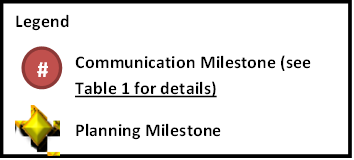 Timeline ReferenceTarget DateKey MessagesAudience for customized messages15th April 2016Impacted StaffDetails of the projectTimeframe & activitiesHow this group will be affected and involvedWhat they need to doWho to contact if you have any questionsCorps OfficersArea OfficersDept/Team